2. Контроль за исполнением настоящего распоряжения возложить на заместителя главы администрации – руководителя аппарата администрации Палехского муниципального района Бабанова С.Г.Приложениек распоряжению администрацииПалехского муниципального района от 15.09.2014 № 244-рПОРЯДОКпредварительного уведомления муниципальным служащим администрации Палехского муниципального района представителя нанимателя о выполнении иной оплачиваемой работы1. Настоящий Порядок определяет процедуру предварительного уведомления муниципальными служащими администрации Палехского муниципального района (далее – муниципальные служащие) представителя нанимателя о выполнении иной оплачиваемой работы, если это не повлечет за собой конфликт интересов.2. Муниципальные служащие уведомляют представителя нанимателя о намерении выполнять иную оплачиваемую работу в письменной форме.3. Уведомление муниципальным служащим  представителя нанимателя о выполнении иной оплачиваемой работы (далее - уведомление) составляется муниципальным служащим по форме согласно приложению 1 к настоящему Порядку.4. Уведомление подается муниципальным служащим на имя представителя нанимателя через управление безопасности и мобилизационной работы администрации Палехского муниципального района (далее - управление) не позднее, чем за 3 календарных дня до даты начала выполнения иной оплачиваемой работы.5. Регистрация уведомления осуществляется управлением в день его поступления в журнале регистрации уведомлений муниципальными служащими администрации Палехского муниципального района представителя нанимателя о выполнении иной оплачиваемой работы, составленном по форме согласно приложению 2 к настоящему Порядку.6. После регистрации в управлении уведомление в день его регистрации направляется управлением на рассмотрение представителю нанимателя.7. Выполнение муниципальным служащим иной оплачиваемой работы должно осуществляться в свободное время от установленного в соответствующем исполнительном органе служебного времени.8. Уведомление после рассмотрения представителем нанимателя хранится управлением..Приложение 1к Порядку                               ________________________________________________                                      (наименование должности представителя______________________________________                                                                нанимателя)                               ______________________________________                               (инициалы, фамилия представителя нанимателя)                               от ____________________________________                                                   (фамилия, имя, отчество)                               ______________________________________                               (наименование должности, замещаемой подавшим                               ______________________________________                                               настоящее уведомление лицом,______________________________________                                     с указанием структурного подразделения                               ______________________________________администрации Палехского муниципального района,                               ______________________________________в котором она замещается)УВЕДОМЛЕНИЕмуниципальным служащим администрации Палехского муниципального района представителя нанимателя о выполнении иной оплачиваемой работыВ соответствии с  пунктом 2 статьи 11 Федерального закона от 02.03.2007 № 25-ФЗ «О муниципальной службе в Российской Федерации» уведомляю  Вас  о  том,  что я намерен(а) выполнять в свободное от основной работы  время  иную оплачиваемую работу (далее - работа) (указывается место работы,  должность  (при  наличии), должностные обязанности или выполняемая работа,  дата  начала  и окончания выполнения работы с указанием времени ее ежедневного начала и окончания).Выполнение   мною  указанной  работы  не  повлечет  за  собой  конфликт интересов.__________________________                                         ___________________________________                   (дата)                                                                                           (подпись)Приложение 2к ПорядкуЖУРНАЛрегистрации уведомлений муниципальными служащими администрации Палехского муниципального района представителя нанимателяо выполнении иной оплачиваемой работы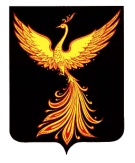 АДМИНИСТРАЦИЯПАЛЕХСКОГО МУНИЦИПАЛЬНОГО РАЙОНА АДМИНИСТРАЦИЯПАЛЕХСКОГО МУНИЦИПАЛЬНОГО РАЙОНА АДМИНИСТРАЦИЯПАЛЕХСКОГО МУНИЦИПАЛЬНОГО РАЙОНА РАСПОРЯЖЕНИЕРАСПОРЯЖЕНИЕРАСПОРЯЖЕНИЕот 15.09.2014 № 244-рОб утверждении Порядка предварительного уведомления муниципальным служащим администрации Палехского муниципального района представителя нанимателя о выполнении иной оплачиваемой работыВ соответствии с  пунктом 2 статьи 11 Федерального закона от 02.03.2007 № 25-ФЗ «О муниципальной службе в Российской Федерации» 1. Утвердить Порядок предварительного уведомления муниципальным служащим администрации Палехского муниципального района представителя нанимателя о выполнении иной оплачиваемой работы.Глава администрацииПалехского муниципального районаА.А. МочаловN п/пДата подачи и номер регистрации уведомленияФамилия, имя, отчество муниципального служащего администрации Палехского муниципального района, подавшего уведомлениеДолжность муниципального служащего администрации Палехского муниципального района, подавшего уведомлениеФамилия, имя, отчество, должность лица, принявшего уведомлениеПодпись лица, принявшего уведомление123467